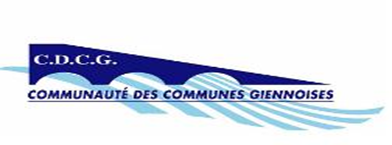 La Communauté des Communes Giennoises (Loiret), recrute :1 MAITRE-NAGEUR SAUVETEUR (H/F), poste à temps non complet (25 heures hebdomadaires) pour un contrat d’une durée d’un an Cadre d’emploi des éducateurs territoriaux des APS (catégorie B)placé sous la responsabilité du chef de bassinMissions :- Assurer la surveillance et la sécurité des usagers.- Enseigner la natation scolaire - Animer les diverses activités de l’école intercommunale des sports : aquagym, aquabike, école de natation …- Mettre en œuvre et appliquer le Plan d’Organisation de la Surveillance et des Secours (POSS)- Faire appliquer le règlement intérieur.Profil :- Titulaire de : BEESAN/DEMNS/BPJEPS AAN- Attestation CAEP MNS à jour- Attestation de formation continue PSE1 de l’année en cours- Qualités relationnelles - Aptitude à travailler en équipe.Conditions :- Catégorie B titulaire ou à défaut contractuel- Rémunération statutaire + régime indemnitaire + CNAS + titre restaurantPoste à pourvoir à compter du 1ER Septembre 2020Recrutement statutaire ou à défaut contractuelPour tout renseignement, s'adresser à M. THIBAULT Eric, Responsable du pôle sport et jeunesseTel : 02 38 05 19 10.Veuillez adresser votre candidature dans les meilleurs délais à :(lettre de motivation manuscrite + C.V.+ adresse mail) à :Monsieur le Président de la Communauté des Communes Giennoises3 Chemin de Montfort – B.P. 50114   45503 GIEN CEDEX